Об утверждении  плана мероприятий на 2019-2020 годы поподготовке и проведению в МО «Алданский район» празднования 75-й годовщины Победы в великой отечественной войне 1941-1945 годов   Во исполнение Указ Президента РФ от 9 мая 2018 г. N 211 "О подготовке и проведении празднования 75-й годовщины Победы в Великой Отечественной войне 1941-1945 годов", на основании Протокола заседания Российского организационного комитета «Победа» от 12.12.2018г №40, в целях координации подготовки и проведения 75-й годовщины Победы в Великой Отечественной войне 1941-1945 годов в Алданском районе, на основании Постановления главы от 30.04.2019г №454п «О подготовке и проведению в 2020 году 75-й годовщины Победы в великой отечественной войне 1941-1945 годов», постановляю:   1.Утвердить План мероприятий на 2019-2020 годы по подготовке и проведению в МО «Алданский район» празднования 75-й годовщины Победы в великой отечественной войне 1941-1945 годов (Приложение№1);   2. Контроль исполнения настоящего Постановления возложить на заместителя главы по социальным вопросам (И.В. Сахно);  3. Настоящее Постановление разместить на официальном сайте администрации МО «Алданский район», в средствах массовой информации;Постановление вступает в силу с даты подписания.И.о.Главы района 		                                                                             Р.Г. ХалиуллинОльга Александровна Молчанова 3 52 99РЕСПУБЛИКА  САХА (ЯКУТИЯ) АДМИНИСТРАЦИЯ МУНИЦИПАЛЬНОГО  ОБРАЗОВАНИЯ«АЛДАНСКИЙ  РАЙОН»ПОСТАНОВЛЕНИЕ  № _________от ___________2019 г.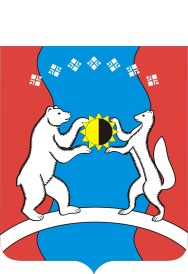 САХА ӨРӨСПҮҮБҮЛҮКЭТЭ«АЛДАН  ОРОЙУОНА»МУНИЦИПАЛЬНАЙТЭРИЛЛИИ              ДЬАһАЛТАТАУУРААХ  